Lance le logiciel Scratch  puis enregistre ton document en lui donnant un nom et en lui indiquant un emplacement (Fichier/Enregistrer sous)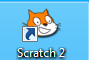 Insérer un arrière-planInsérer un lutinProgrammer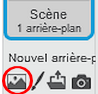 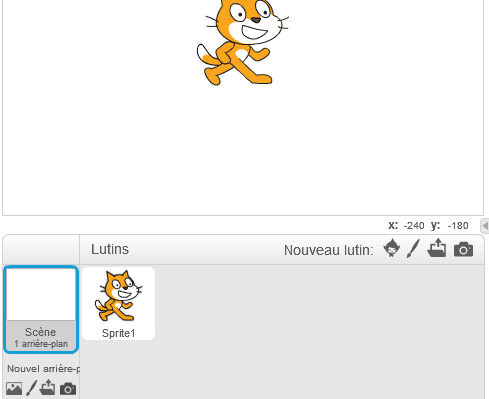 Clique sur l’icône entourée pour choisir un arrière-plan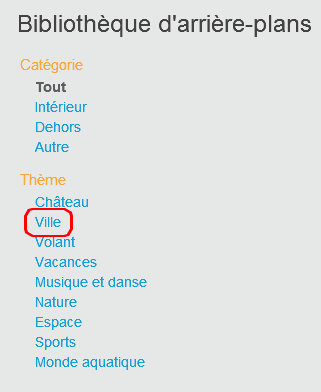 Clique sur « Ville »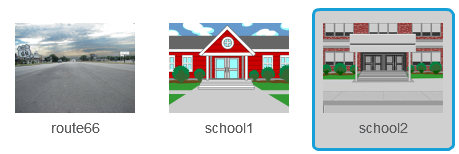 Sélectionne par exemple « school2 » puis clique sur OK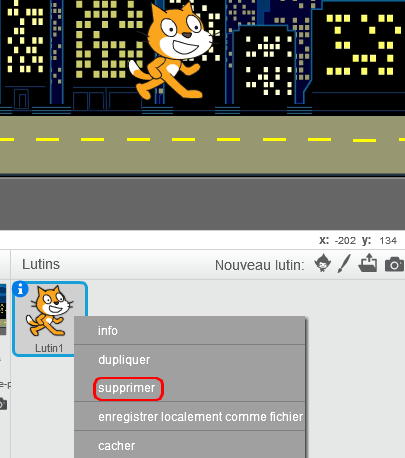 Fait un clic droit sur le chat puis choisis supprimer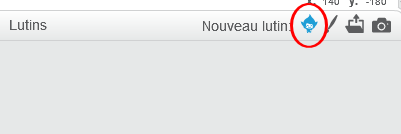 Clique sur l’icône « Nouveau lutin » pour choisir un personnage.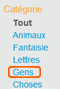 Choisis « Gens »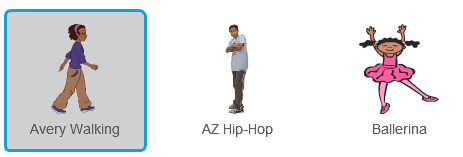 Choisis un personnage ayant plusieurs costumes, par ex. « Avery walking » ou « Jaime walking » puis clique sur OK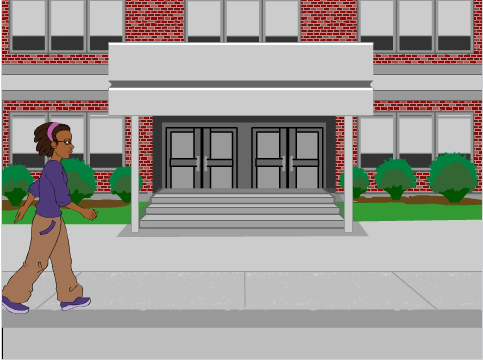 Place ton personnage à gauche, sur le trottoir.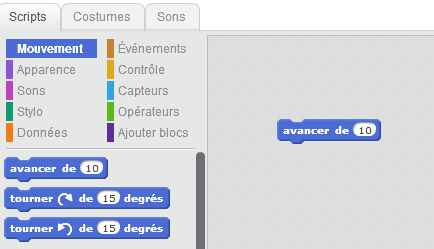 Dans la catégorie « Scripts », choisis le « Mouvement » « avancer de 10 » et fais-le glisser à droite.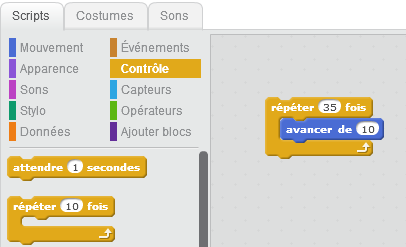 Dans la catégorie « Scripts », choisis le « Contrôle » « répéter 10 fois » et insère-le autour de ton mouvement « avancer de 10 ». Tu pourras modifier le nombre de répétition pour que ton personnage aille au bout du trottoir.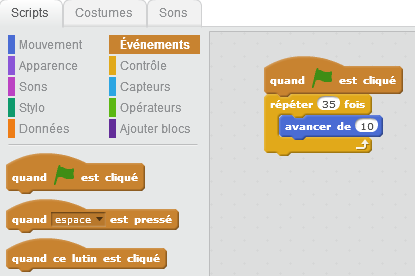 Dans la catégorie « Scripts », choisis l’ « Evènement » « quand  est cliqué » et emboite-le au début du programme. Lorsque tu cliques sur le drapeau, le personnage va d’un bout à l’autre du trottoir mais ne semble pas marcher. Nous allons donc animer le personnage.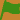 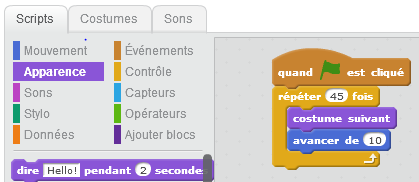 Dans la catégorie « Scripts », choisis l’ « Apparence » « costume suivant » et insère-le au-dessus de ton mouvement « avancer de 10 ». si tu cliques sur l’onglet « Costumes », tu verras le nombre de positions de ton personnage.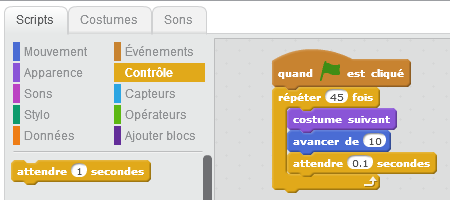 Si tu veux ralentir la marche de ton personnage, il faut ajouter la variable « attendre ».Dans la catégorie « Scripts », choisis le « Contrôle » « attendre une seconde » et ajoute-le à ton programme. Règle la durée pour que le mouvement soit le plus fluide possible.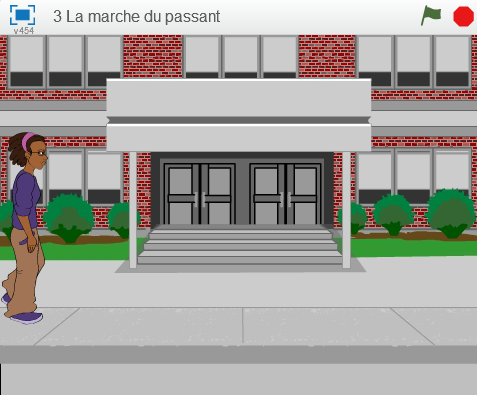 Pour démarrer ton programme, clique sur le drapeau.Pour arrêter ton programme, clique sur l’octogone rouge.Pour visualiser ton programme en plein écran, clique sur le rectangle bleu.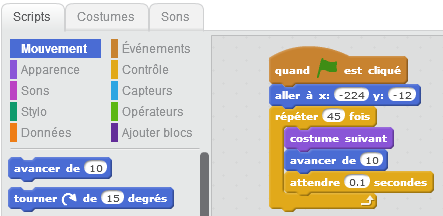 Si tu veux que ton personnage se replace à la gauche de l’écran chaque fois qu’on lance le programme, choisis le « Mouvement » « aller à x : … y : … ».Les valeurs de x et y s’affichent automatiquement quand on place le personnage au départ.